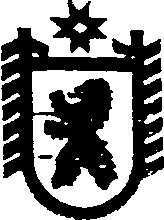 Республика КарелияСОВЕТ  ЧЕРНОПОРОЖСКОГО СЕЛЬСКОГО ПОСЕЛЕНИЯXLI  ЗАСЕДАНИЕ  III  СОЗЫВАРЕШЕНИЕот  16 июня  2017 года  №  109п. Черный ПорогО признании утратившим силу  решения Совета Чернопорожского сельского поселения   В целях приведения Устава муниципального образования «Чернопорожское сельское поселение» в соответствие с действующим законодательством Российской Федерации и Республики Карелия Совет Чернопорожского сельского поселения р е ш и л:1. Решения Совета Чернопорожского сельского поселения от 07 марта 2017 г. № 101 «О внесении изменений в Устав муниципального образования «Чернопорожское сельское поселение» признать  утратившим силу.2. Обнародовать настоящее решение путем  размещения официального текста настоящего решения в информационно-телекоммуникационной сети «Интернет» на                         официальном сайте администрации Чернопорожского сельского поселения http://home.onego.ru/~segadmin/omsu_selo_cherny_porog.htm.  Председатель Совета Чернопорожского сельского поселения:                                        М.В. Жидкова.                               Глава Чернопорожского сельского поселения:					  С.А. Потапов.                                                             